Doon In The Wee RoomTrad / Daniel McLaughlin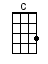 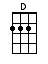 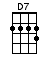 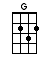 INTRO: / 1 2 / 1 2 / [C] / [C] /[C] Doon in the [G] wee room [D7] underneath the [G] stair [G]CHORUS:[G] Doon in the wee room [C] underneath the [G] stair[C] Everybody's [G] happy, everybody's [D] thereWe're [G] all playin’ ukulele [C] each one in his [G] chair[C] Doon in the [G] wee room [D7] underneath the [G] stair [G][G] When you're tired and weary [C] and you're feelin’ [G] blue[C] Don't give way tae [G] sorrow, we'll tell you what to [D] doJust [G] tak' a trip tae Ottawa [C] find the Clocktower [G] thereAnd go [C] doon tae the [G] wee room [D7] underneath the [G] stairCHORUS:[G] Doon in the wee room [C] underneath the [G] stair[C] Everybody's [G] happy, everybody's [D] thereWe're [G] all playin’ ukulele [C] each one in his [G] chair[C] Doon in the [G] wee room [D7] underneath the [G] stair [G]If [G] you play ukulele and [C] want to hae some [G] cheer[C] Tak’ a trip tae the [G] Clocktower and order up a [D] beer[G] Hae yersel' a bevvy [C] gie yersel' a [G] tear[C] Doon in the [G] wee room [D7] underneath the [G] stairCHORUS:[G] Doon in the wee room [C] underneath the [G] stair[C] Everybody's [G] happy, everybody's [D] thereWe're [G] all playin’ ukulele [C] each one in his [G] chair[C] Doon in the [G] wee room [D7] underneath the [G] stair [G][G] When I'm auld and feeble and me [C] bones are gettin' [G] setI'll [C] no get cross and [G] cranky like other people [D] getI'm [G] savin' up ma bawbees tae [C] buy a hurly [G] chairTae [C] tak' me tae the [G] wee room [D7] underneath the [G] stairCHORUS:[G] Doon in the wee room [C] underneath the [G] stair[C] Everybody's [G] happy, everybody's [D] thereWe're [G] all playin’ ukulele [C] each one in his [G] chair[C] Doon in the [G] wee room [D7] underneath the [G] stair[G] Doon in the wee room [C] underneath the [G] stair[C] All the BUGs are [G] happy and everybody's [D] thereWe're [G] playin’ ukulele [C] each one in his [G] chair[C] Doon in the [G] wee room [D7] underneath the [G]  stair [G] www.bytownukulele.ca